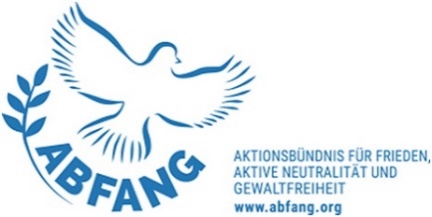  FormalesDie Tagesordnung wurde in der Einladung vom 28.8. vorgeschlagen. Die Sitzung findet im Anschluss an die ABKT-Besprechung statt. Mit 4 anwesenden
 Vorstandsmitgliedern und der Stimmübergabe von Peter F. ist der Vorstand beschlussfähig.Das Protokoll der VS am 8.6. wurde in der Version vom 14.6.21 genehmigt.Peter W. wird gedankt, dass wir uns physisch im NB treffen können. Gerhard moderiert, degi protokolliert.Mitgliedschaftsanträge Es liegen keine Mitgliedschaftsanträge vor. Derzeit sind 32 Personen und 6 Organisationen Mitglied (im Bündnis sind jedoch 37 Orgas). Gerhard fragt bei WILPF wegen Mitgliedschaft an. Mitgliedschaft beim Bündnistreffen bewerben.Agenda Wieden wird Bündnispartner, um günstige Raummieten an der TU für die TPNW-Konf. zu lukrieren.FinanzenAuf den E-Mail-Brief haben einige reagiert. 2 Mitgliedsbeiträge sind noch für 2020 ausständig, 5 für 2021.Kontostand inkl. Darlehen ca. 1600 €.Die von Gerhard vorgeschlagenen beiden Roll-ups können mit deutschem/zweisprachigem Text angeschafft werden.GeneralversammlungAm 9.10. findet im Anschluss an das Bündnistreffen in Graz ab 17h (Beginn 16:30 + 30 min Wartezeit) bis 18:30 die Generalversammlung des Fördervereines statt: Beschlussfähigkeit, Protokoll der Gründungsversammlung, Rechenschaftsbericht, Rechnungsabschluss + Rechnungsprüfung (Peter D. fragt an wegen Bericht und ob Elfi Schuh und Manfred Sauer weitermachen), Entlastung des Vorstandes, Kandidaturen und Neuwahl des Vorstandes: Soweit bekannt machen alle 7 Vorstandsmitglieder weiter (Katarina war im Sommer in Griechenland krank), Weitere Interessent*innen für eine Kandidatur werden befragt. Mitgliedsbeiträge, allfällige Anträge und Statutenänderungswünsche („Corona“ Regelung für GV), künftige Tätigkeiten, Allfälliges.  Die Einladung mit der TO muss bis 10. 9. ausgesandt werden (zusammen mit der Einladung zum Bündnistreffen an alle Vereinsmitglieder, Bündnispartner und Unterstützer*innen), mit Mitgliedschaftsformular.AllfälligesGerhard hat Verteilerlisten angelegt für Bündnismitglieder und Vereinsmitglieder. Die nächste Vorstandssitzung wird nach der ABKT-Besprechung wird auf der Heimfahrt von Graz geplant oder am 12.Okt. beim NB im MQ nach der ABKT-Besprechung. To DoVerteiler: VorstandsmitgliederProtokoll der 11.VorstandssitzungFörderverein AbFaNG31.8.2021Gerhard, Peter D., Degi,  Peter W. , (Peter F. Stimmübergabe an Gerhard)Gerhard, Peter D., Degi,  Peter W. , (Peter F. Stimmübergabe an Gerhard)19:10 – 20hVerfasser: peter@degischer.at  Verfasser: peter@degischer.at  7.9.2021#Was/ThemaKernfragen/-anliegenAnstoßFormalesModeration, Protokolle, TagesordnungDegiMitgliedschaftsanträgeAufnahmeGerhardFinanzenKontostand, Mitgliedsbeiträge, AusgabenPeter D.GeneralversammlungProgramm 9.20.21GerhardAllfälligesInfos, nächste SitzungalleToDoWas (1-2 Stichwörter)Was (ist zu tun)?Siehe TO-pktWer ? (zuständig)Mit wem ?Bis wann?StatusInfos, KommentareProtokoll Teilnehmer begutachten 1DegiVorstand17.6.21Ergänzungen? GV EinladungGV-TO4Gerhard10.9.Aussenden vor 10.9.RechnungsprüfungVeranlassen4Peter D.Vor 9.10.VereinsfunktionenRechnungsprüfer*in und Vorstandsmitglieder 4GerhardVor 9.10.Weitere Kandidat*innen?Statutenänderung„Corona“-Regel4GerhardVor 9.10.TextSitzungsterminTO für VS5GerhardPeter W.12.10.,17h 12.10.,17h Nach ABKT ?